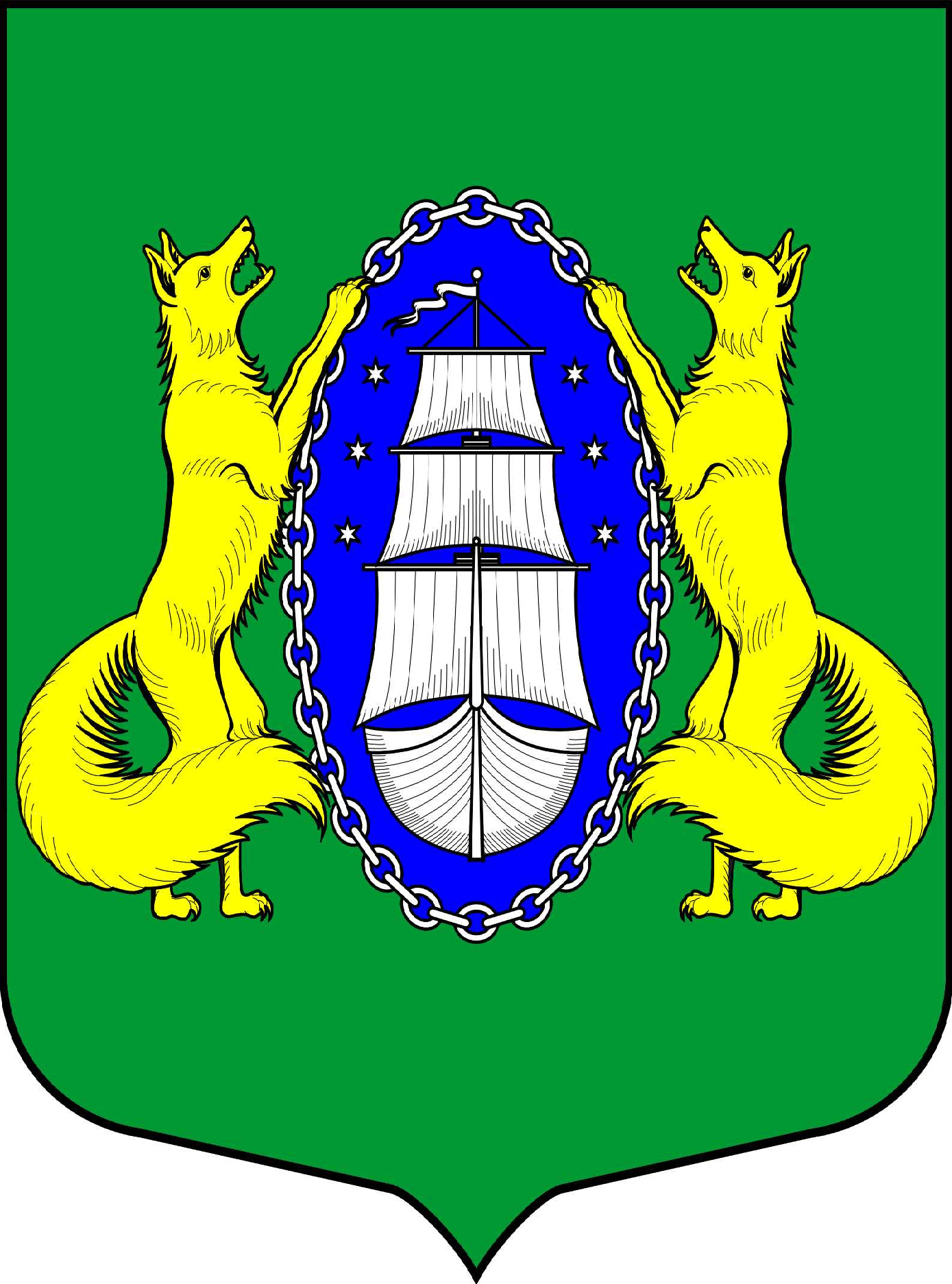 Муниципальное образованиепоселок Лисий НосМЕСТНАЯ АДМИНИСТРАЦИЯОГРН 103 783 02 0907197755, Санкт-Петербург,п. Лисий Нос, ул. Холмистая, дом 3/5тел./факс  434-90-29msmoln@mail.ruАналитическая справкапо вопросу работы с обращениями граждан и организаций	 в  МА МО пос. Лисий Нос за II квартал 2018 года.       Всего за II квартал поступило 26 обращений.Основное количество поступивших обращений более 50% - это касающиеся благоустройства территории муниципального образования пос. Лисий Нос, а так же вопросы решение которых не входит в компетенцию ОМСУ. К таким  обращениям относятся вопросы вступление в наследство, проведение санитарной рубки больных деревьев, согласование стоянки, водопровода и канализации.       По всем входящим обращениям будут  приняты соответствующие решения и направлены ответы заявителям.Приложение: Таблица на 1л. в 1 эк.Глава местной администрации пос.Лисий Нос                                     С.В.ФедотовРабота органов местного самоуправления внутригородских муниципальных образований Санкт-Петербурга с обращениями граждан и организаций за 2 квартал 2018 года *"__________________МО пос. Лисий Нос___________________________"наименование МОПоказателимай 2018 года Показателимай 2018 года 1. Общее количество обращений в органы местного самоуправления внутригородского муниципального образования Санкт-Петербурга (ед.)261.1. Количество обращений с использованием электронной системы обращений граждан (ед.)51.2. Наличие на сайте муниципального образования образцов электронных обращений  в адрес главы муниципального образования, главы местной администрации (1- если имеется; 0 - если отсутствует)01.3. Количество обращений, по которым приняты положительные решения (ед.)121.4.  Количество обращений, по которым направлены запросы в иной орган, в компетенцию которого входит решение содержащегося в обращении вопроса (ед.)92. Тематика обращений:2.1. По вопросам благоустройства территориии МО (ед.)202.2. По вопросам опеки и попечительства (ед.)02.3. По вопросам защиты прав потребителей (ед.)02.4. По иным вопросам деятельности ОМСУ (ед.)02.5. По вопросам, решение которых находится в компетенции иных органов (ед.)93. Заявители:3.1. Граждане (чел.)263.2. Юридические лица (ед.)*  Форма предоставляется одновременно с аналитической справкой.     Форма предоставляется в электронном виде только в формате Excel.     Значения показателя указываются в целях числах.     Формат числа: числовой, без десятичных знаков, разделитель группы разрядов - 0 